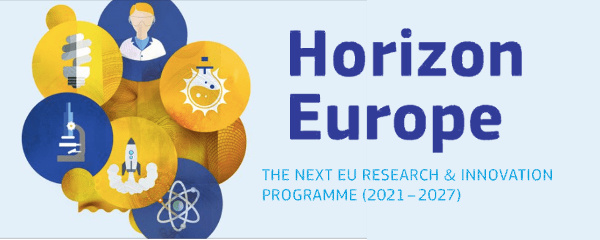 PARTNER PRESENTATION AND INTEREST IN HORIZON EUROPE PARTICIPATION Short description of Laboratory/ Faculty Department involvedExpertise.Involved persons. Short CVIf you are interested in a particular call, please indicate the Reference of the call/ Topic of interest.  Potential contribution. Have you already participated in an EU funded project? If so, provide some references.Name of the organisation CountryType of organisation Short descriptionLaboratory/ 
Faculty DepartmentContact personPhoneE-mail